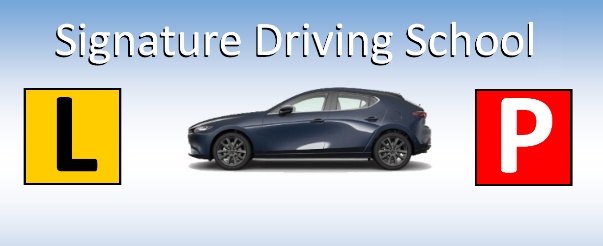 	First Name :  	Surname :  	Street Address :  	Suburb :  	Postcode :  	Contact Number :  	Learner Permit Number :  	Expiry Date :  	Date of Birth :  	Learner Permit Conditions :  	 None		    Other 	Email Address :  	Total Driving Hours :  	Manual Hours: 	Auto Hours: 	Medical Conditions :  Emergency Contact 		First Name :  	Surname :  	Contact Number :  	Relationship : Notes ( Add any information that may be relevant. )